Publicado en Houston, Texas el 19/11/2018 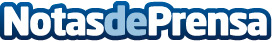 Endeavour Management y la firma panafricana Centurion Law Group firman una Alianza Estratégica para trabajar en proyectos de petróleo y gas en ÁfricaEndeavor Management, una firma internacional de consultoría y de gestión de petróleo y gas con sede en Houston, se complace en anunciar una Alianza Estratégica con Centurion Law Firm, un grupo de asesoría legal y de negocio panafricano con oficinas en varios países africanosDatos de contacto:Mickaël VogelNota de prensa publicada en: https://www.notasdeprensa.es/endeavour-management-y-la-firma-panafricana Categorias: Internacional Otros Servicios Oficinas Construcción y Materiales Consultoría http://www.notasdeprensa.es